Briary Primary School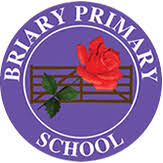 Sports Premium Funding 2018-19As at 31.07.19IntentImplementationCostImpactthe engagement of all pupils in regular physical activity the profile of PE and sport is raised across the school as a tool for whole-school improvementincreased confidence, knowledge and skills of all staff in teaching PE and sportbroader experience of a range of sports and activities offered to all pupilsincreased participation in competitive sportSports Partnership with Herne Bay High School:£12,000This has provided staff with professional development, mentoring, training and resources to help them teach PE and sport more effectively and embed physical activity across the schoolQualified sports coaches have worked with teachers to enhance or extend current opportunitiesNew sports and other activities have been introduced which has encouraged more pupils to take up sport and physical activitiesSupported and involved the least active children by providing targeted activitiesEntered more sport competitionsIncrease pupils’ participation in the School GamesRaised attainment in primary school swimming to meet requirements of the national curriculum before the end of key stage 2the engagement of all pupils in regular physical activity broader experience of a range of sports and activities offered to all pupilsSupply and Installation of Junior Multi-Use Games Area £7,419New sports and other activities have been introduced which has encouraged more pupils to take up sport and physical activitiesSupported and involved the least active children by providing targeted activitiesbroader experience of a range of sports and activities offered to all pupilsBouldering Mats£2,135New sports and other activities have been introduced which has encouraged more pupils to take up sport and physical activitiesSupported and involved the least active children by providing targeted activitiesthe engagement of all pupils in regular physical activity Netball Posts & Balls£412.43New sports and other activities have been introduced which has encouraged more pupils to take up sport and physical activitiesSupported and involved the least active children by providing targeted activitiesbroader experience of a range of sports and activities offered to all pupilsGym Club £120New sports and other activities have been introduced which has encouraged more pupils to take up sport and physical activitiesSupported and involved the least active children by providing targeted activities